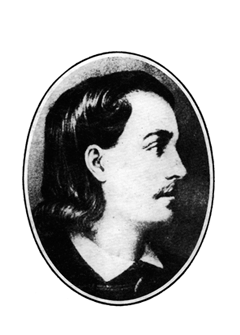 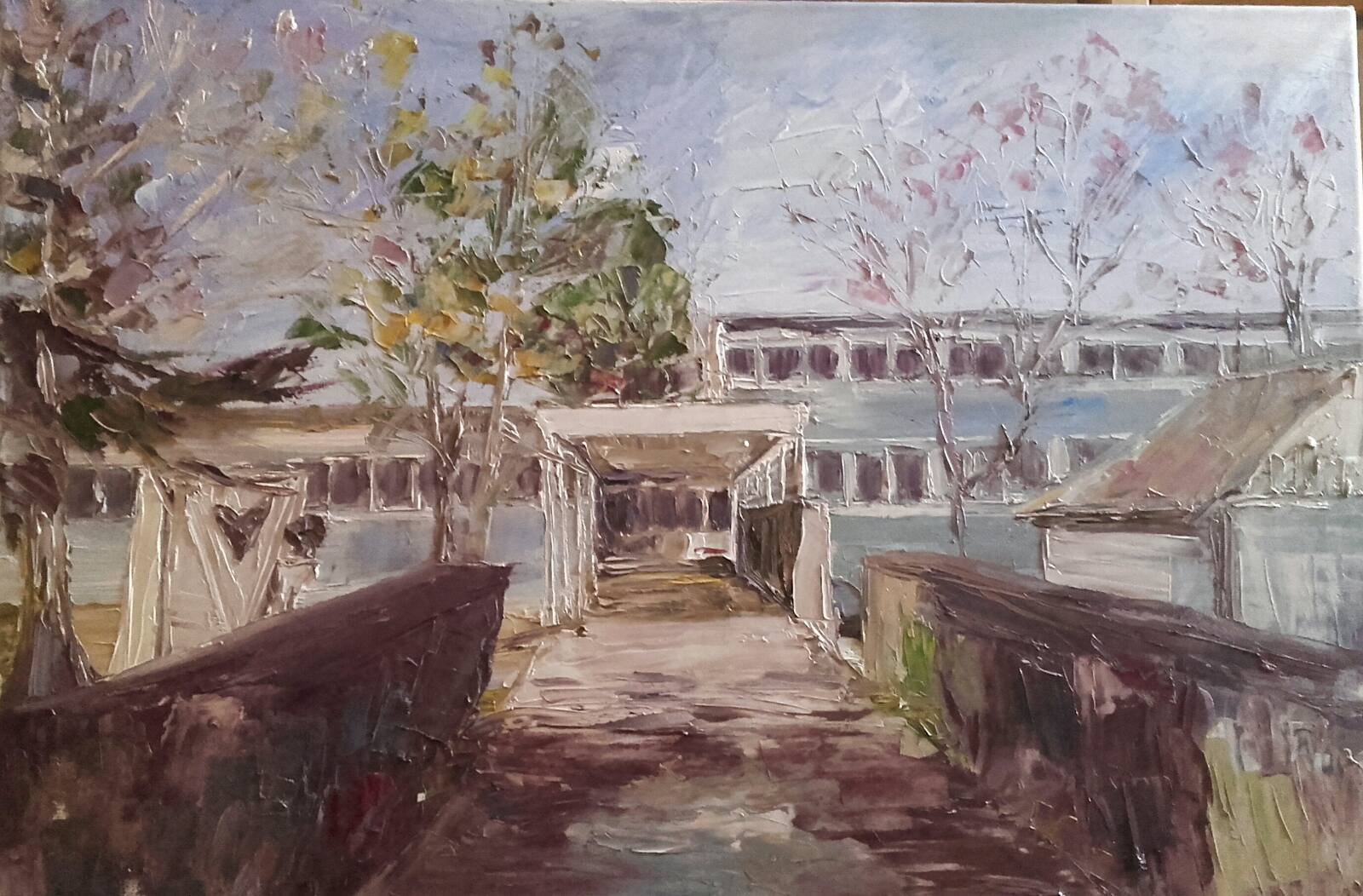 ШКОЛСКИ РАЗВОЈНИ ПЛАНПосле поступка вредновања рада школе у протекле три године, формиран је стручни Тим за израду Школског развојног плана, документа којим желимо да одредимо основне правце развоја наше школе у наредном петогодишњем периоду. Од јасне визије и добро дефинисаних циљева за унапређење рада, као и благовремене повратне информације о успесима,  слабостима и постигнутим резултатима зависиће укупан развој наше школе, њене позиције у локалној и широј друштвеној заједници, наш успех и успех наших ученика.Документ је настао на основу резултата самовредновања , плана унапређивања образовно-васпитног рада школе и Закона о основном образовању и васпитању.Тим за израду Школског развојног плана чине:Снежана Анђеловић,координатор , наставник математикеВесна Бекић, наставник математикеЉиљана Јанковић, наставник физикеМарица Радованчев, наставник разредне наставеСнежана Боканић, наставник технике и технологијеАлександра Грујић Новковић, наставник разредне наставеБранислава Пршић Вујичин, наставник разредне наставеМарија Поповић, наставник српског језика и књижевностиМирјана Балабан, наставник енглеског језикаДанијела Врховац,наставник информатике и рачунарстваГордана Јарковачки, наставник разредне наставеЈадранка Бојић, наставник разредне наставеАна Кајловиц, наставник српског језика и књижевностиВалентина Николић, наставник разредне наставеАлександра Мијатов, наставник разредне наставеЈасна Филипов, библиотекарКоста Мирковић, наставник физичког васпитањаСадржај Школског развојног плана 2023– 2028.Општи подаци о школиАнализа постојећег стања – снага и слабостиВизијаМисијаПотребе и приоритетиРазвојни циљеви- на основу резултата самовредновањаРазвојни циљеви- на основу Закона о основном образовању и васпитању ОПШИ ПОДАЦИ О ШКОЛИШкола „Бранко Радичевић“ је једна од десет основних школа у Панчеву. Налази се у улици Владимира Жестића 21 у Панчеву.Основана је  1920. године . Најпре је била Доњоварошка основна школа , Основна школа „Цар Душан“, Државна народна школа „Бранко Радичевић“.Од 1946. године то је осмогодишња школа под називом Основна школа бр. 4, Осмољетка бр. 4, а од 1953.године – Основна школа „Бранко Радичвић“.Нашу школу похађа 620 ученика и у њој ради 40 наставника и 3 стручнa сарадника. Од 2003. године наша школа је чланица Унеско – АСП мреже школа. Од 2011. године наша школа је носилац плакете „Школа без насиља“.У оквиру пројекта „Препознај, промовиши и прошири – 10 примера добрих школа у Србији“  школа „Бранко Радичевић“ је идентификована као школа коју одликује изузетно квалитетан рад. Пројекат су партнерски реализовали Завод за вредновање квалитета образовања и васпитања и Институт за психологију уз подршку УНИЦЕФ-а, Канцеларије Београд. Школа је добитник награде „ Др. Ђорђе Натошевић“  2016. године. АНАЛИЗА ПОСТОЈЕЋЕГ СТАЊАШколски објекат:Школа поседује 24 учионице . У 15 учионица се изводи и разредна и предметна настава а остале су специјализоване за предмете. Такође има фискултурну салу, библиотеку, мултимедијалну учионицу као и стоматолошку ординацију. У школском дворишту се налазе фудбалски, рукометни и кошаркашки терен.Запослени:Досадашња пракса школе је квалитетно и стално стручно усавршавање запослених. Наставници се едукују у оквиру семинара акредитованих од стране Завода за унапређивање образовањаи васпитања Министарства просвете, науке и технолошког развоја. До сада су наставници у разредној настави прошли кроз стручно оспособљавање за извођење активне наставе чиме је подигнут ниво активног учешћа ученика у процесу стицања нових знања. Постоји спремност свих наставниказа даље стручно усавршавање и унапређивање наставног рада.Наставна средства:Школа има два информатичка кабинета са 46 рачунара. Поред тога по један рачунар или лаптоп се налази у 20  учионица. У зборници се налази рачунар који олакшава припрему наставника за часове. Рачунари се налазе и у библиотеци , мултимедијалној учионици, у психолошко- педагошкој служби и свим канцеларијама.Школа има седам видео-бимова, два фотокопир апарата, скенер, три штампача у боји, десет  црно-белих штампача, пет телевизора,20 касетофона, 5 графоскопа , музички стуб и пианино.Школа има видео надзор и озвучење.Сматрамо  да техничка опремљеност школе може бити боља али имамо ограничена материјална средства.Организација наставног рада:Настава се остварује у складу са школским календаром који доноси министар. У школи имамо 24 одељења. Ученици похађају наставу у две смене. Једну смену чине ученици од првог до четвртог разреда а другу ученици од петог до осмог разреда. У школи ради продужени боравак за ученике првог и другог разреда.НАША СНАГАДуга традиција у образовању и васпитању ученикаВисок степен безбедности деце620 ученика о којима брине 44 наставника Тимски рад наставника, педагога и психологаНаша опредељеност ка сталном унапређивању наставног радаУспеси наших ученика на такмичењимаНајбоља оцена при екстерном вредновању школеРезултати наших ученика на квалификационом испитуДобро одржавана школска зградаОграђено школско двориште са теренима и зеленим површинамаВидео надзор и школско обезбеђењеНАША СЛАБОСТНедостатак кабинета специјализованих за предметну наставуНедостатак мултимедијалних рачунарских система и других наставних средстава за подршку савременој наставиНедовољна стручна оспособљеност наставника за имплементацију образовне технологије, савремених метода и облика радаНедовољна понуда ваннаставних активностиНедовољна заступљеност  наставе са иновативним моделима НАША МИСИЈАМисија наше школе је да подстичемо развој личности наших ученика и наставника уз неговање међусобног разумевања и толерантних односа. Желимо да будемо препознати  по атмосфери поверења и сарадње међу ученицима, родитељима и наставницима, култури понашања, креативности, индивидуалности, културним манифестацијама, спортском и такмичарском духу наших ученика.НАША  ВИЗИЈАВизија наше школе : Желимо да постанемо школа у којој се ради савременимнаставним методама и облицима рада уз поштовање индивидуалности свих ученика и њихових развојних специфичности; која усађује и негује у  новим генерацијама опште хумане вредности кроз отворен однос  наставника, ученика и родитеља, као и развијање свести о етици и култури понашања и развијање љубави према уметности -књижевности, музици, сликарству, позоришту, филму...ПОТРЕБЕ И ПРИОРИТЕТИИновирање наставног рада уз подршку нових технологија и иновативних модела наставеСтручно усавршавање наставника у области активне наставе и образовне технологијеУнапређење понуде ваннаставних активностиУнапређивање комуникације међу учесницима свих интересних група и превенција насиљаОпремање учионица савременим наставним средствимаРАЗВОЈНИ ЦИЉЕВИ –на основу резултата самовредновањаРАЗВОЈНИ  ЦИЉ: Настава и учењеМере за увођење иновативних метода наставе, учења и оцењивање ученика Када, како и на ком узрасном нивоу ученика ће наставник користити неку иновативну методу, зависи од његовог искуства, мотивације, организације рада, образовних потреба ученика, мотивације ученика, природе садржаја неког наставног предмета, социјалне интеракције одраслог и ученика и још других фактора.Оно што се примећује код ученика у свакодневном контакту приликом саветодавног рада или на посетама часовима, је да су њихова очекивања више усмерена на  коначну оцену, него на радост сазнања или учења.Зато би једна од првих мера за иновирање наставног процеса била оснаживање и подстицање ученика за стицање нових знања и умења.У сарадњи са породицом, успоставити правилан ритам рада и јачати радне навике ученика.Успоставити сарадњу међу наставницима у смислу организованог преношења искуства, размене квалитетних припрема за час, реализовати међусобне посете часовима, демонстрирати успешне методеРадити на богаћењу ресурса школе, стручном усавршавању наставника (проширивати њихове методолошке, психолошке, педагошке и комуникативне вештине)Омогућити ученицима и да  ван школе стичу одређена знања (посете позоришту, музеју, фестивалу науке, прдузећима и установама, кроз контакте са одраслима који не раде у образовним институцијама)Упознавати јаке и слабе стране ученика и према томе креирати наставни процес и процес оцењивања који неће демотивисати ученикаУ току реализације наставних програма и садржаја, примењивати и користити: активне методе индивидуализовани приступ ученицимадиференцирану наставу-    интерактивне методементорску улогу наставникаиндивидаулан рад ученика праћен менторским радом наставникаедукативне радионицекоришћење филма у наставиистраживачки рад ученикапредности смарт табледигитални кабинетвидео бимкоришћење веб алата у функцији учењакоришћење интернета у циљу остваривања образовно-васпитних задатакарад у паровимагрупни раддискусијудебатуквизтимску наставу-    драматизацијуосмишљавање пројеката, рад на пројектуексперимент, огледизрадити портофолиа за ученикеУзимајући у обзир сву мањкавост система оцењивања, поред образовних стандарда, школа ће кроз различите начине информисања ученика и родитеља, пружати ученицима  и родитељима информације о напредовању. Ти поступци ће бити следећи:отворена врата за родитеље (израђен распоред)присуство родитеља на часовимародитељски састанцичасови одељењске заједницеинтернет страница школе (опште информације)осим ђачке књижице, школа предлаже и овај протокол о извештавању о напредовању ученика који ће укључити и известан степен самопроцене ученикаЧланови подтима: Ана Кајловиц, Јадранка Бојић, Валентина Николић, Гордана Јарковачки2. РАЗВОЈНИ ЦИЉ: Образовна постигнућа ученика Резултати ученика на завршном испиту показују оствареност стандарда постигнућа наставних предмета, односно оствареност постављених индивидуалних циљева учења ; .Школа континуирано доприноси бољим образовним постигнућима ученика.Чланови подтима: Љиљана Јанковић, Марија Поповић, Весна Бекић3.РАЗВОЈНИ ЦИЉ: Организовање ваннаставних активности у школиЗадаци: Побољшати комуникацију између ученика и наставника кроз радионичарски рад (толеранција, поштовање, уважавање)   и унапредити сарадњу са локалном заједницомОбезбеђивање просторно техничких услова Увођењем нових садржаја оснажити личне капацитете наставника и деце за  савладавање евентуални кризних ситуација  .                                                                                                                       Критеријуми евалуације:1.Евиденција броја ученика укључених у ваннаставне активности2.Продукти рада секција видљивих у школи (панои, плакати, новине, ликовни радови, представе,   дечије акције, медаље, пехари и сл.) продукти рада и фото и видео документација 3.Анкетирање деце (колико су задовољни) – анкетни листићи4.Извештај о праћењу постигнућа ваннаставних активности5. Испитивање ефеката промоције школе, броја уписаних првака и броја одељења у школи Чланови подтима: Снежана Боканић , Александра Грујић Новковић, Јасна Филипов4. РАЗВОЈНИ ЦИЉ: ЕтосЦиљ: Промовисање квалитета рада и неговање угледа школеЗадаци:а) Одржавање достигнутог нивоа квалитета рада школе у погледу етоса школеНаша школа је до сада остварила највиши ниво квалитета рада у области етоса – угледа и промоције школе. То је потврђено и  досадашњим самовредновањем области „ Етос“. Након спроведеног спољашњег вредновања квалитета рада, школа је добила највише оцене у свим областима рада и тиме је уврштена међу десет најбољих школа у Републици Србији.Планирамо да и убудуће својим активностима допринесемо остваривању високог нивоа квалитета рада у области етоса и то у следећим стандардима:  Регулисани су  међуљудски односи у школи;  Школа је безбедна средина за све;  Школски амбијент је пријатан за све;  У школи је развијена сарадња на свим нивоима.б) Унапређивање квалитета рада школе у погледу подржавања и промовисања резултата ученика и наставникаПланом унапређења квалитета рада школе предвиђено је да се у оквиру области  Етос унапреди стандард -Резултати ученика и наставника се подржавају и промовишу. Акциони план за реализацију 4. развојног циља „Етос – углед и промоција школе“ в) Укључивање родитеља у живот школеЦиљ:Упознати родитеље за животом и радом школеСврха: Родитељ је добар сарадник и ако познаје живот школе лакше и брже може помоћи свом детету, али и школи у превазилажењу проблема г) Развијање љубави према уметностиНизом културних манифестација ученицима се пружа могућност да упознају културне, моралне и етичке вредности, као и  да добију прилику да своје знање и умење јавно прикажу. Важно је да школа подстакне радозналост ученика, развије љубав према културним остварењима, подстакне, негује и вреднује самостално креирање културних догађаја ; обезбеди учешће ученика и наставника у културном и друштвеном животу средине.Планиране посете :-Посета Народном музеју у Панчеву ;-Посета музеја у Београду: Народног музеја, Музеја науке и технике, Природњачког музеја, Музеја ваздухопловства, Музеја афричке уметности...-Посета Културном центру и Савременој галерији у Панчеву;-Посета великим галеријама у Београду: Галерија Библиотеке града Београда, Галерија Београдске тврђаве, Галерија РТС, Галерија САНУ, Галерија УЛУС, Галерија ФЛУ, Уметнички павиљон „Цвијета Зузорић“...-Посета позориштима у Београду: АТЕЉЕ 212, ЈДП, НАРОДНО ПОЗОРИШТЕ, ПОЗОРИШТЕ НА ТЕРАЗИЈАМА, ЗВЕЗДАРА ТЕАТАР...-Сајам књига у Београду;-Сајам науке и технике у Београду;-Посета биоскопу у Панчеву.Критеријуми евалуације:извештаји и анализе: Тима за самовредновање, УНЕСКО тима, Комисије за естетско уређење школе, записници Одељенских и Наставничког већа, Савета родитеља и Школског одбора, записници са родитељских састанака, записници са састанака Стручних актива за области предмета, увид у годишњи ивештај о раду школе о броју награђиваних ученика и наставникаувид у сајт школе, Књига обавештења, извод из новинских чланака, видео снимци учешћа награђених ученика и наставника на радију/телевизијиФотографије школског простора, ученичких радова, изложби, школских манифестацијаЧланови подтима:  Бранислава Пршић Вујичин , Марица Радованчев, Врховац ДанијелаРАЗВОЈНИ ЦИЉ: Квалитетно образовање, сигурно и подстицајно окружење за свеОвај циљ обједињује два приоритета: 1. Превенцију насиља и развијање безбедности и заштите од насиља; 2. Подједнаке могућности за све, уважавање различитости (развијање инклузивности школе). 1. Превенција насиља, злостављања и занемаривања је један од приоритета у остваривању образовно-васпитног рада у ОШ „Бранко Радичевић“; Панчево. Наша школа континуирано ради на обезбеђивању развијања и неговања позитивне атмосфере, сарадње и тимског рада и стварања безбедног и подстицајног окружења за учеснике школског живота. Сви запослени ОШ „Бранко Радичевић“, Панчево настављају са свим својим планираним активностима на развијању ненасилног понашања, спровођењем прописаних мера превенције и заштите од дискриминације и насиља, прописаним мерама интервенције у случајевима насиља, као и различитим видовима едукације запослених у школи,  обавезују се да за све учеснике у школском животу, нарочито ученике школе, обезбеди услове за сигурно и подстицајно одрастање и развој детета и ученика, заштиту од свих облика насиља, злостављања и занемаривања и социјалну реинтеграцију детета и ученика које је извршило, односно било изложено насиљу, злостављању или занемаривању и активно ради на успостављању нулте толеранције према насиљу.Акциони план превентивних активности 2.Безбедно окружење у школи је оно у коме су СВА деца видљива , укључена  у живот школе, учење и ваннаставне активности. Задаци:а) Унапређивање рада свих запослених у школи у циљу подизања квалитета наставе у раду и напредовању свих ученика према могућностима.б) Сензибилисање свих учесника образовно-васпитног процеса у циљу прихватања различитости.в) Прилагођавање дидактичко-методичког процеса ученицима са тешкоћама у развојуг) Оснаживање сарадње са локалном заједницом у циљу квалитетнијег укључивања ученика из осетљивих групаКритеријуми евалуације:извештаји и анализе: ИО и ИОП тима, Тима за самовредновање, извештаји из пројеката, извештаји ПП службе, записници са одељењских већа, родитељских састанакамишљење и анкетирање родитеља који су укључени у рад ИОП тимова, као и других родитељаЧланови подтима:  Мирјана Балабан, Александра Мијатов, Коста МирковоћРАЗВОЈНИ ЦИЉЕВИ- на основу Закона о основном образовању и     васпитању 1) мере унапређивања образовно-васпитног рада на основу анализерезултата ученика на завршном испиту;2) мере за унапређивање доступности одговарајућих облика подршке иразумних прилагођавања и квалитета образовања и васпитања за децу иученике којима је потребна додатна подршка;3) мере превенције насиља и повећања сарадње међу ученицима,наставницима и родитељима;4) мере превенције осипања ученика;5) друге мере усмерене на достизање циљева образовања иваспитања који превазилазе садржај појединих наставних предмета;6) план припреме за завршни испит;7) план укључивања школе у националне и међународне развојнепројекте;8) план стручног усавршавања наставника, стручних сарадника идиректора;9) план напредовања и стицања звања наставника и стручнихсарадника;10) план укључивања родитеља, односно старатеља у рад школе;11) план сарадње и умрежавања са другим школама и установама;12) друга питања од значаја за развој школе.Мере унапређивња образовно-васпитног рада на основу анализе резултата ученика на завршном испитуизвршити мотивациону припрему ученика осмог разреда и њихових родитеља за обављање Завршног испита у циљу постизања што бољих резултата (упознавање ученика и родитеља са процедуром уписа, статистиком са претходних уписа, одржавање родитељских састанака, организовати разговор са бившим ученицима школе и њиховим искуствима од почетка припрема до уписа)појачан рад на професионалној оријентацији ученика (радионице самоспознаје, упознавање са мрежом средњих школа, реални сусрети)анализа резултата на пробним тестовима (детектовање књучних погрешака и рад на њиховом исправљању)конструисање или коришћење задатака са прошлогодишњих испита у циљу провере знања јачање способности ученика за рад на тексту (брзина читања, разумевање прочитаног, примена знања)размена искуства са другим школамаизрада пробних тестова за ученике који раде по модификованом ИОП-уМере за унапређивање доступности одговарајућих облика подршке и разумних прилагођавања и квалитета  образовања и васпитања за децу и ученике којима је потребна додатна подршкаутврђивање потреба ученика за одређеном врстом подршке коришћењем различитих врста инструмената и поступакаукључивање родитеља ученика којима је потребна додатна подршка кроз саветовање за рад код куће или упућивање на друге институције подршкекоришћење наставних средстава којима се омогућава ученицима да испрате наставу и када су из одређених разлога приморани да бораве код кућеприлагођавање образовних стандарда за ученике којима је отрбна додатна подршкакоришћење ресурса локалне средине у пружању додатне подршке (Центар за социјални рад, Развојно саветовалиште, ШОСО „Мара Мандић“... ) Мере превенције насиља и повећање сарадње међу ученицима, наставницима и родитељимаупућивање ученика на поштовање правила понашања у школи и реституцијуједном месечно одржавање радионица на тему насиља и укључивање ученика у Форум театарвођење евиденције о присутности и врсти насиља и благовремено реаговање путем саветодавног рада који укључује и родитељеобележавање Дана толеранције 16.новембар, кроз различите заједничке активности ученика, наставника и родитеља (квизови, спорт, радионице...)упознавање ученика и родитеља са начином оцењивања и праћења понашања ученика у школиупућивање ученика и родитеља у безбедно коришћење интернета и комунцирања преко друштвених мрежаМере превенције осипања ученика унапређивање образовно-васпитног рада коришћењем савремених наставних средстава који стављају ученика у активну улогу у процесустицања знања (активна настава, интерактивне табле, мењање облика рада...)отварање двојезичног одељењаучествовање школе у различитим манифестацијамапромоција школе путем локалних медијаорганизовање атрактивних активности ван редовне наставе ( Шах; фудбал - изборни предмети) промоција резултата школе ( чланци у новинама, излагање радова ученика у холу школе, website школе)уважавање потреба родитеља и ученика које јача међусобну сарадњу школе и породицеуважавање личности ученика и родитељабесплатни уџбеници- обезбеђивање делимичних средстава за набавку дела уџбеника за ђаке првог разредМере које превазилазе садржај наставних предметаобилазак часова наставника од стране директора и ПП службе у циљу унапређења наставеорганизовање огледних и угледних часовауједначавање критеријума оцењивањатешња сарадња разредне и предметне наставе (посете часовима, начини усвајања појмова из природних и друштвених наука који ће се продубљивати и проширивати са ступањем у више разреде)једном у полугодишту реализација часова на којима ће предметни наставници држати час у 4. РазредуПлан припреме за Завршни испитПлан укључивања школе у националне и међународне развојне пројектеПлан стручног усавршавања наставника, стручних сарадника и директораУ професионални развој наставника и стручних сарадника спада и стално стручно усавршавање, развијање компетенција ради бољег обављања посла, унапређивања нивоа постигнућа ученика. Потребе и приоритете установа или школа планира на основу резултата самовредновања квалитета рада установе, личних приоритета наставника односно васпитача или стручних сарадника, као и на основу извештаја о остварености стандарда постигнућа, задовољства родитеља и ученика.Стално стручно усавршавање остварује се:Угледним часовима са дискусијом и анализомИзлагањем програма и семинара на састанцима стручних већа са обавезном дискусијом и анализом,приказом књиге, дидактичког материјала, приручника….Остваривањем програма огледа, пројеката, истраживањаПохађањем акредитованих семинара који се налазе у КаталогуРазним активностима које организује Министарство-стручни скупови, летње и зимске школе, програме обука и студијска путовања.Компетенције стручног усавршавања су:	К1 - компетенција за уже стручну област: српски језик, библиотекарство, математика, информатика, друштвене науке, природне науке, средње стручно образовање, страни језик, уметност, физичко васпитање, здравствено васпитање, предшколско васпитање и образовање, управљање, руковођење и норматива;К2 - компетенција за подучавање и учење,К3 - подршку развоју личности детета и ученика и К4 - комуникацију и сарадњу из области: васпитни рад, општа питања наставе, образовање деце и ученика са посебним потребама, образовање и васпитање на језицима националних мањина.Приоритетне области везане за стручно усавршавање су:П1 - превенција насиља, злостављања и занемаривања;П2 - превенција дискриминације;П3 - инклузија деце;П4 - развијање комуникацијских вештина;П5 - учење и развијање мотивације за учење;П6 - јачање професионалних капацитета запослених;П7 - сарадња са родитељима, ученицима и ученичким парламентом и,П8 - информационо-комуникационе технологије.За разлику од претходног Правилника о стручном усавршавању, сада Завод расписује конкурс за одобравање програма за стручно усавршавање сваке две године. Програм може да траје најкраће 8, а најдуже 24 сата.У току свог стручног усавршавања наставник, односно васпитач и стручни сарадник дужан је да прати свој образовно-васпитни рад, напредовање и професионални развој и чува најважније примере из своје праксе, примере примене наученог и да има лични план професионалног развоја - ПОРТФОЛИО.Евиденцију о стручном усавршавању установа чува у досијеу наставника, васпитача и стручног сарадника. Педагошки колегијум одређује свог члана чија је дужност да прати остваривање плана стручног развоја установе и на основу тога тромесечно обавештава директора.Наставник, васпитач и стручни сарадник дужан је да у току пет година оствари најмање 120 бодова из различитих облика стручног усавршавања. У оквиру пуног радног времена наставник, васпитач и стручни сарадник има 68 сати годишње различитих облика стручног усавршавања - 24 сата право на плаћено одсуство ван установе ради похађања одобрених скупова и програма, а 44 сата предузима установа у оквиру својих развојних активности. Сат похађања обуке на стручном скупу има вредност 1 бода, као и дан учешћа на стручном скупу. Ако се учествује у облицима усавршавања на међународном нивоу, бодови се удвостручују.Дакле, наставник, васпитач и стручни сарадник остварује најмање 100 бодова из одобрених програма и 20 бодова у учествовању на одобреним и пријављењим скуповима.У оквиру ових 120 бодова, најмање по 16 бодова мора да се односи за сваку КОМПЕТЕНЦИЈУ које су већ наведене.У оквиру 120 бодова, 30 мора да се односи на ПРИОРИТЕТНЕ ОБЛАСТИ које су већ наведене.Наставник, васпитач и стручни сарадник који је засновао радни однос у установи пре 1. јула 2004. године, дужан је да за свој други петогодишњи период оствари 120 бодова за различите облике стручног усавршавања, до краја школске 2013/2014. године. Они који су после засновали свој радни однос, дужни су да стекну 120 бодова за свој петогодишњи период.Наставник, васпитач и стручни срадник може током рада по поступку утврђеним овим правилником да напредује стицањем звања:	педагошки саветник,	самостални педагошки саветник,	виши педагошки саветник и	високи педагошки саветник под условима.Детаљније о начину стицања сваког звања може се наћи у правилнику.У оквиру пуног радног времена наставник и стручни сарадник има 68 сати годишње различитих облика стручног усавршавања, и то: 24 сата има право на плаћено одсуство из установе ради похађања одобрених програма и стручних скупова,44 сата стручног усавршавања у оквиру својих развојних активности.Стално стручно усавршавање остварује се активностима које предузима установа у оквиру својих развојних активности, које могу бити:Извођење угледних часова, односно активности са дискусијом и анализом;Излагање са стручних усавршавања са обавезном дискусијом и анализом (сати се рачунају по одржаном састанку стручног органа);Приказ књиге, приручника, стручног чланка, часописа и дидактичког материјала из области образовања и васпитања;Приказ блога, сајта, поста, аплета, друштвених мрежа и осталих мултимедијалних садржаја;Публиковање стручних радова, ауторства и коауторства књиге, приручника, наставних средстава...;Остваривање истраживања које доприноси унапређењу и афирмацији образовно- васпитног процеса;Стручне посете и струдијска путовања дефинисана Развојним планом установе;Остваривање пројеката образовно-васпитног карактера у установи;Рад са студентима;Такмичења и смотре;Стручни активи, удружења, подружнице, огранци на нивоу града /општине чији рад доприноси унапређењу и афирмацији образовно-васпитног процеса;Маркетинг школе;Рад у радним телима и програмима.Сви наставници су дужни да предају свој Лични план професионалног развоја до почетка школске године.План напредовања и стицања звања наставника и стручних сарадника  Запослени у васпитно-образовној установи, напредоваће, одн., стећи ће звање на основу плана личног развоја, уколико испуњава прописане услове на основу показатеља остварености васпитно-образовних циљева у областима рада наставника и стручних сарадника. Услови за стицање звања прописани су Правилником о стручном усавршавању и стицању звања наставника, васпитача и стручних сарадника ,,Сл.гласник РС“, бр.13/2012. С обзиром да у нашој установи још нико није стекао звање, план напредовања би се односио само на стицање звања Педагошки саветник.План укључивања родитеља/старатеља у рад школе План сарадње и умрежавања са другим школамаПраћење очекиваних ефеката током реализације Школског развојног плана радиће се и кроз Годишње извештаје, чек листе обавеза, евалуационе упитнике и правити поређења у односу на период од четири године. Зато ће  подаци који се прикупљају бити чувани код директора школе и ПП службе и по потреби представљати Наставничком већу, Педагошком колегијуму, Савету родитеља. По потреби ће се додавати и анекси Школском развојном плану, ако Тим процени да ће неке друге активности дати боље резултате.За ове развојне циљеве предвиђене Законом о основном образовању и васпитању задужени су директор и педагог школе.План Тима за Школско развојно планирање усвојен је на Наставничком већу одржаном 30.6.2023. године.Координатор: Снежана АнђеловићПанчево, 30.6.2023.На основу Статута ОШ “Бранко Радичевић“ из Панчева ,  а на  основу предлога Тима за Школско развојно планирање,  Школски одбор на седници одржаној 5.7.2023.. године  доноси  ШКОЛСКИ РАЗВОЈНИ ПЛАН.Деловодни број и датум:       	                                                       Председник Школског одбора______________________                                                            __________________________	   ИндикаторАктивности  Носиоци активностиВременска динамикаНачини провере остварености активностиНаставник прилагођава захтеве могућностима ученика;-Процена ученичких образовних капацитета; - Израда задатака и питања по нивоима сложености у односу на унапред процењене могућности ученика понаособ, за што успешнију реализацију; - Чешћа примена групног рада (омогућава сарадњу, заједништво, подстицање иницијативе, мотивисање ученика); - Рад у пару ( као вид вршњачке подршке); -Рационално и економично распоређивање 45-минутног часа; - Примена различитих савремених технологија;-Наставници разредне наставе;  - Предметни наставници;  -Педагог;-Примена континуирано;   -Увид у реализацију- месечно,квартално полугодишње,на крају године; Наставни листићи и дидактички материјали по нивоима сложености; - Квизови;  - Коорелација међу предметима; - Практична примена знања; - Ученички досијеи са продуктима рада; -Педагошке свеске наставника;Наставник прилагођава наставни материјал индивидуалним карактеристикама ученика;- Задаци и питања по нивоима сложености; - Чешћа употреба штампаног материјала; - Подизање степена очигледности наставе – приликом посета, излета, амбијенталне наставе....; - Разноврсност материјала;  - Примена различитих савремених технологија у складу са постојећим материјално-техничким ресурсима школе-Наставници разредне наставе;  - Предметни наставници;  -Педагог;  -Директор;-Примена- континуирано;   -Увид у реализацију- месечно,квартално полугодишње, на крају године;Анкета; - Интервју ученика; - Задовољство ученика и родитеља; - Квизови знања; - Практична примена знања кроз израду пројеката-плаката, фото-албума,.....; -Ученички досијеи са продуктима рада; -Педагошке свеске наставника; -Посете часовима;-Подстицање виших нивоа когнитивних активности активним учешћем свих ученика;- Подела задужења према образовним могућностима ученика;  - Подела задужења осталим ученицима у одељењу у виду вршњачке помоћи и подршке; - Давање прецизнијих инструкција за рад на часу ради боље организације рада ученика;  - Наставник предвиђа задатке који ће омогућити сарадњу и заједнички рад унутар групе; - Чешћа примена различитих облика рада или комбиновање  ( рад у пару, групнирад, тимски рад, ......) - Чешћа примена  различитих информативних текстова ( енциклопедије,  речници, интернет, стручни часописи, дечија штампа,.....) - Комбиновање различитих метода рада  ( интерактивна, кооперативна, ........) - Подстицање ученика да активно учествују и постављају питања , да закључују , истражују, експериментишу и практично примењују; -Развијање позитивне конкуренцијетакмичарског духа у одељењу и између одељења-Наставници разредне наставе;  - Предметни наставници;  -Педагог;  -Директор;  -Ученици;-Примена- континуирано;   -Увид у реализацију- месечно,квартално полугодишње, на крају године;- Напредовање ученика;  - Праћење и вођење адекватне документације;  -Посете часовима;  - Разговор са родитељима;  -Блиц питања;-Угледни часови;  -Огледни часови;  -Извођење експеримената;  -Предавања ученика;  -Иницијатива на одељењским и стручним већима за примену свега горе наведеног;-Увид у повратну информацију о степену усвојеностигради ва од стране ученика, на сваком наставном часу;  -Примена што већег броја дидактичких принципа на сваком наставном часу;-Кратак резиме и рекапитулација на крају сваког часа-усменим пропитивањем ученика, блиц тестом;  -Што чешћа употреба што већег броја дидактичких принципа на сваком наставном часу( 1.Принцип научности; 2. Принцип рационалности и економичности; 3. Принцип очигледности; 4. Принцип поступности и систематичности; 5. Принцип свесне активности; 6. Принцип повезаности наставе са животом; 7. Принцип васпитности; 8. Принципиндивидуализације и диференцијације; 9. Принцип трајности наученог и примена);-Сви наставници;  -Ученици;     -Сви наставници;-Примена- континуирано;  -Увид у реализацију- месечно,квартално полугодишње, на крају године;-Напредовање ученика;  -Увид у ученичке досијее;  -Увид у педагошке свеске;  -Увид у формативно оцењивање ученика;  -Увид у оцене ученика;Посете часовима;Наставник учи ученике како да процењују својнапредак ;Самооцењивање ученика и анализа на часу након одговарања, (читања домаћег задатка, решавања проблемског задатка,усмено одговарањем, практичан рад....);-Наставници разредне наставе;  - Предметни наставници;-Примена- континуирано;-Напредовање ученика;    -Увид у педагошке свеске наставника; -Вршњачко оцењивање и самооцењивање;Вршњачко оцењивање ( подстицање ученика да анализирају и износе мишљење о раду другог ученика); - Подстицање критичности и самокритичности ( процењивање успешности рада и остварених резултата)-Педагог; -Директор;  -Ученици -Увид у реализацију- месечно,квартално полугодишње,на крају године-Посете часовима-Давање повратне информације ученицима о њиховом раду а у функцији даљег учења;На основу вредновања ученичког рада, дати прецизну повратну информацију ученику као смерницу шта треба да поправи и на чему треба да ради убудуће; - Учесталије давање повратних информација ученицима о њиховом раду и напредовању;  -Наставници разредне наставе;  - Предметни наставнициПримена- континуирано;-Напредовање ученика;   -Наставничка евиденција  увиду формативногоцењивања;-Вођење педагошких свезака у којима се за сваког ученика образлаже напредовање у односу на наставни план и програм и у односу на индивидуалне образовноинтелектуалне капацитете детета понаособ.Наставници разредне наставе;  - Предметни наставници-Примена- континуирано;-Увид у педагошке свеске наставника;   -Посете часовимаИндикатор  АктивностиНосиоци  активностиВременска  динамикаНачини провере  оствареностиШколске оцене су у складу са резултатима на завршном испиту;-Констатовање да постоји неусаглашеност; -Дефинисање и уједначеност критеријума оцењивања на нивоу школе, разреда и одељења; -Примена тестова знања, иницијалних тестова;Наставници разредне наставе;-Примена- по плану;-Увид у дневнике рада, матичне књиге, педагошке свеске, ученичка досијеа, разговори са ученицима и родитељима;Интензивирана допунска настава за ученике који не постижу задовољавјући успех у учењу;Обавезна израда плана рада допунске наставе;  - Редовна реализација допунске наставе; - Вођење педагошке свеске допунске наставе ( ко је присутан, шта се радило, који су резултати рада, ....); - Информисање родитеља оорганизацији , времену реализације и присутности ученика, као и о напредовању ученика;Предметни наставници;  -Педагог;  -Директор;Увид у реализацију- месечно,кварта лно полугодишње, на крају године;Анализа успеха на крају шк.године;  -Анализа успеха на завршном испиту;  - Напредовање ученика;  - Вођење педагошкесвеске  ( евиденције) допунске наставе;  -.Одвајање листа постигнутих резултата на завршном испитуза редовне ученике и за полазнике за основног образовања одраслихПодношење захтева Окружној уписној комисији за одвојене листе.Директор, педагог, андрагошки асистентМај-јунОдговор Окружне комисије по упућеном захтеву; -Непосредан увид након реализације завршног испита                 активности    носиоци активностивременска динамика        исходи1. Сарадња са медијимаДиректор и Тим за промоцију школеТоком целе годинеУпознавање шире јавности са радом и успесима школе2.Уређивање веб-сајта школеЈелена Мирковић и Дејан РатковићТоком целе годинеОбавештавање родитеља и шире зајенице о активностима школе3.Унапређивање сарадње са Предшколском установомУчитељицеТоком целе годинеПрипрема и извођење приредбе за предшколце;Примопредаја портфолија деце, будућих првака4.Укључивање школе у националне и међународне пројектеДиректор,Сви запослениТоком целе годинеПраћење актуелних конкурса- Писање пројеката и аплицирање5.Сарадња и умрежавање са другим школама и установамаУспостављање сарадње са другим школама и установама у одређеним областима и активностима6.Опремање простора за ваннаставне активости и радионичарски радУправа школе, стручна већа   и библиотекар                Током целе годинеОбезбеђен простор и опрема (једна учионица или кабинет који ће се користити само за рад радионица у одређеним терминима)7.Увођење  нових секција и                                                                                              креативних радионицаНаставници: сви заинтересовани наставници и                ПП-службаТоком целе годинеВеће учешће ученика у ваннаставним активностима на нивоу школе8.- Стручна предавања у циљу превенције болести зависности       -трибине на актуелне теме                -психолошке радионицеПП-служба  и гост стручњак за одређену област Током целе годинеОбухваћени сви ученици нижих разреда и 7.и 8. р.Одржати две трибине годишње                          Обухваћено више од 50%  ученика са по једном радионицом у току полугодишта9.Праћење постигнућа током школске године Тим за ваннастав. активности ,Тим за самовредновањеТоком целе годинеЕвалуација на првом и другом полугодиштуактивностиносиоци активностивременска динамикаисходи1.На видним местима у холу школе истичу се резултати свих ученика и наставника. Путем Књиге обавештења похваљују се успеси ученика. На сајту школе и у медијима промовишу се успеси ученика и наставникаКомисија за естетско уређење школе; Одељенска већа; Директор школе; Тим ученика и наставника задужених за сајт школе Током школске годинеРезултати ученика и наставника јавно се истичу и промовишу2. Међусобна сарадња, тимски рад и добра корелација садржаја предмета доприносе размени и подстицању ученика и наставника на унапређивање резултата радаДиректор, Одељенска и стручна већаТоком школске годинеУченици и наставници међусобно изражавају висока очекивања у погледу резултата рада.3. Јавна похвала ученика и наставника на седницама Наставничког већа, Савета родитеља и Школског одбора, на родитељским састанцима. Ученици који су постигли успех на такмичењима и добитници Вукове и специјалних диплома из наставних предмета награђују се књигом.Директор, одељенске старешинеКвартално, на крају полугодишта и школске годинеУ школи се примењује интерни систем награђивања и похваљивања ученика и наставника за постигнуте резултате4. Организација фер-плеј турнира, међуодељенска такмичења, учествовање свих ученика на различитим школским манифестацијамаУНЕСКО тим, Вршњачки тим, учитељи, предметни наставници током годинеУ школи се организују различите школске активности за ученике у којима свако може имати прилику да постигне резултат /успех.5. Ликовни и литерарни радови и други успешни продукти ученика са сметњама у развоју се промовишу у оквиру одељенских и школских изложби.одељенске старешинеу току годинеРезултати ученика са сметњама у развоју се посебно промовишу.АктивностиРеализацијаНосиоциВременски оквирСређивање учионицаПозвати  родитеље који желе и могу да помогну у сређивању учионицаОдељенске старешине и родитељиТоком годинеУређење екстеријераПозвати  родитеље који желе и могу да помогну у сређивању школеОдељенске старешине и родитељиТоком годинеШколски тимовиАктивно укључити родитеље у школске тимове како би допринели бржем и бољем напредку школеОдељенске старешине и родитељиТоком годинеПосета часовимаПозвати родитеље да  присуствују одређеном часу.  Одељенске старешине и родитељиТоком годинеОрганизација ученичких забаваПозвати  родитеље да помогну наставницима током дежурства за време ученичких забаваОдељенске старешине и родитељиТоком годинеРеализација манифестација и ваннаставних активностиПозвати родитеље да заједно са својом децом узму активно учешће у организацији и реализацији свих ваннаставних активности и манифестација које се спроводе у школиОдељенске старешине и родитељиТоком годинеАктивностНосиоциВременска динамикаУпознавање ученика са Правилником о  понашању ученика,родитеља и запослених у ОШ „Бранко Радичевић на ЧОС-уОдељeњске старешинеСептембар( први час ЧОС-а)Упознавање са Правилником о понашању ученика, родитеља и запослених у Основној школи ,,Бранко Радичевић''; упознавање са Правилником о Протоколу за заштиту ученика од дискриминације, насиља, злостављања и занемаривања на Родитељском сатанкуОдељeњске старешинеСептембар, први родитељски састанакУпознавање са изменама и допунама Правилниказаштити ученика од дискриминације, насиља, злостављања и занемаривања, о Протоколу за заштиту ученика од дискриминације, насиља, злостављања и занемаривања; Упознавање запослених документацији и инструментима за праћење учесталости и васпитним мерама  Координатор Тима за заштиту ДНЗЗ и психолог школеСептембар (на Наставничном већу почетак школске године)Упознавање са Правилником о понашању ученика, родитеља и запослених у Основној школи ,,Бранко Радичевић''; упознавање са Правилником о Протоколу за заштиту ученика од дискриминације, насиља, злостављања и занемаривањаДиректорСептембар (Савету родитеља, почетак школске године)Анкетирање ученика ,ради утврђивања учесталост разних облика насиља; анализа стања у школи и увид у присутност дискриминације и насиља, као и сагледавање облика насиља Тим за заштиту од Током школске  годинеИнформације насајту о планираним активностима из Акционогплана Тима  за  заштиту ученикаод ДНЗЗ затекућу школску годину Тим за заштиту од ДНЗЗдо краја I полугодишта, поставити информације о активностима Тима на школски сајтПланирање сарадње са наставним особљем у примени програма превентивних и интервентних мера Тим за заштиту од ДНЗЗСептембар Наставничко већеОрганизовањепредавањазаученике(ЧОС)натему превенције разнихобликанасиља или постављењм едукативног филма и размена мишљења, утисака преко поллатформе за учење на даљинуОдељењске старешине на ЧОС-у, у сарадњу са ПП службом и тимом за заштитуЈеданпут у полугодиштуОрганизовање семинара ради едукације и повећања компетенција запослених за реаговање у случајевима насиљаСви наставници, тим за професионални развој запослених, директорЈедном у току школске годинеОрганизовање предавања за ученике на тему наркоманије, алкохолизма, насиља, репродуктивног здравља ,електронског насиљаПП служба у сарадњи са предавачима/ стручњацима из локалне заједницеТоком школске годинеСарадња са Полицијском управом ради реализације програма ,,Основи безбедности деце'' Одељењске старешине Током целе школске године, организација и посета предавањимаПраћење и анализа реализованих активности планираних Акционим планом Тима за заштиту ученика од дискриминације, насиља, злостављања и занемаривања у текућој школској години на састанцима Тима Тим зазаштиту ученика од дискриминације, насиља, злостављања и занемаривања Током школске годинеПраћење евиденције о учесталости насиља и  предузетим васпитним мерама и ефектима васпитног рада са ученицима Тим за заштиту ученика од дискриминације, насиља, злостављања и занемаривањаТоком школске годинеДечијанедеља - узетиучешће у организовањуактивности (снимци успеха ђака и постављање на фб страницу школе)Ђачки парламент, Вршњачки тим, одељењске старешине, УНЕСКО клуб, родитељи, наставници ОктобарОбележавање Дана превенције трговине деце и младима у образовању 18.10.Вршњачки тим, тим за заштиту, УНЕСКО клуб, одељењска већа, родитељи18.10.Обележавање Дана превенције насиља над женама 25.11.Вршњачки тим, тим за заштиту, УНЕСКО клуб, одељењска већа, родитељи25.11.Обележавање Дана превенције вршњачког насиља – Дан розих мајицаВршњачки тим, тим за заштиту, УНЕСКО клуб, одељењска већа, родитељиПооследња среда у фебруару Спортска такмичења - учешће у турнирима и такмичењимаНаставницифизичког васпитањаТоком школске годинеОрганизација и реализација спортских игара поводом Дана продицеУнеско тим, Тим за заштиту ДНЗЗ, Ђачки парламент, Вршњачки тим,одељењске старешине, наставници Јун Организовањенедељетолеранције -  радиониценатемутолеранције и креативнеизложбе , радионице (или снимци активности) Тим за заштиту ученика од дискриминације, насиља, злостављања и занемаривања ; одељењске старешине и наставник ликовне културе НовембарВршњачка едукација-ученици виших разреда организују и воде радионице за ученике нижих разреда на тему превенције насиња, злостављања, електронског насиља Тим за заштиту ученика од дискриминације, насиља, злостављања и занемаривања ; одељењске старешине и Вршњачки тимЈедном у полугодиштуТрибина за родитеље на тему превенције  превенције насиња, злостављања, занемаривањаелектронског насиљаТим за заштиту ученика од дискриминације, насиља, злостављања и занемаривања ; одељењске старешине,Вршњачки тим, ПП служба, директорЈедном у току школске године„Кутија поверења“ – примена и анализа захтеваТим за заштиту ученика од дискриминације, насиља, злостављања и занемаривањаТоком школске годинеСарадња с локалном заједницом ( Канцеларија за младе), невладиним организацијама ради реалицације предавања на тему превенције насиља, дискриминације, злостављања и занемаривањаТим за  заштиту ученика од дискриминације, насиља, злостављања и занемаривањаТоком школске  годинеЕвалуација- полугодишњи и годишњиизвештајТимаТим за заштиту ученика од дискриминације, насиља, злостављања и занемаривањаНа крају првог и на крају другог полугодишта школске годинеактивностиносиоци активностивременска динамикаисходи1. Унапређивање капацитета школе за успешно укључивање и квалитетније образовање према могућностима ученикадиректор, ПП служба, одељењске старешине, предметни наставнициу току сусензибилизација свих школских актера за прихватање и подршку ученицима из осетљивих група2. Квалитетније укључивање ученика у образовни процес којима је потребна додатна образовна подршка кроз индивидуализацију;- обезбедити дидактички материјал  за рад деци која раде по ИОП-у и прилагођеном програму- обезбедити доступност и приступачност школског просторадиректор, библиотека, ИО тиму току суомогућити свим ученицима укључивање у рад према могућностима3. Праћење напредовања ученика увидом у наставни процес и кроз извештавање малих ИОП тимовадиректор, ПП служба, ИО тим, ИОП тим, посета часова у току годинена крају првог и другог полугодишта(извештавање)анализа напредовања и постигнућа ученика4. Спровођење и праћење реализације ИО у школиИО тим и Тима за самовредно-вањетоком годинеПостоји документација о раду са ученицима којима је потребна образ. подршка (ИОП, план активн.) 5. Укључивање и унапређивање сарадње са родитељима у све активности везане за инклузивни процесучитељице, одељ.стар., ПП служба и стр. тимовиу току годинеподстицање ангажовања родитеља у инклузивним процесима у школи6. Сензибилизација свих школских актера и локалне заједнице за прихватање и пружање подршке ученицима - учешће у пројектима који се тичу укључивања деце са тешкоћама у редовно школовање-  сарадња са Интерресорном комисијом и остваривање права на педагошког асистента- сарадња са ШОСО „Мара Мандић“ ради укључивања њихових стручњака у раду са нашим ученицима- сарадња са другим здравственим и социјалним установамадиректор, ИО тим, у току годинеоснаживање сарадње са локалном заједницом у остваривању начелаАктивностиНосиоциСараднициВреме реализацијеНачин праћењаНапоменаИницијални тест из предмета који се полажу на ЗИДиректор школеЧланови стручних већа  за дате предметеПо плану Министарства просветеРезултати са тестирања, записникРодитељски састанциРазредне стареш.Координатор за реализацију ЗИдецембарЗаписник у дневнику радаАнализа успеха ученика 8.разреда на крају првог полугодиштаРазредне стареш.Одељењско веће, ПП службадецембарПротоколи за извештавањПреглед школске документације и исправка податакаОкружна комисијаРазредне сатрешинеПо налогуШколска евиденцијаСлање потребних података Окружној комисијиОкружна комисијаРазредне старешине, информатичар предс.уписне комисијеПо захтевутабелеЧасови припреме за полагање ЗИПредмет наставнициПрема распореду за реализацију припреме, друго полугодиште и пре самог ЗИДневници за евиденцију осталих облика ВО рада10% од годишњег фонда за предмете који се тестирајуОбављање ЗИкомисијеПредседник уписне комисије, рзредне старешинеПрема календару за реализацију ЗИИзвештај Окружне уписне комисијеЧасови припреме могу се реализовати и током трајања редовне наставе у договору са предмет. Наставниц. поштујући оптерећење ученикаАктивности (назив пројекта)НосиоциСараднициВреме реализацијеНачин праћењаБилингвална наставаПрви циклусДиректор школеНаставници који су прошли обуку из језика и методикеОд школске 2014/2015.Посете часовима, припреме за реализацију часоваPASS -пројекатДиректор школе, проф.Немачког језикаZentralstell fur das Auslandsschulwesen, Regionalburo SudosteuropaШколска 2014/2015.Посете часовима, припреме за реализацију часова, Извештаји наставн.За чистије и зеленије школеДиректор Школе,МПНТРШколска 2014/2015.Записници са акција, фотографијеПрофесионална оријентација ученика на преласку у средњу школуГИЗ - БОСРазредне старешине 7. и 8. разреда, ПП службаШколска 2014/2015.ИзвештајиПретплата на новине у којима постоји листа расписаних  конкурсаДиректор школе, ПП службаМПНТР, Завод за вредновање васпитања и образовањаШколска 2014/2015.ПројектиМини истраживање- савладавање ћирилићног писма (читање и писање, разумевање прочитаног текса-лингвистичка обука ученице са мАђарског говорног подручја Професор разредне наставе- Бранислава Пршић Вујичин, педагог школеВојвођански центар за методику"BÖRCSÖK ERZSÉBET", Панчево
Адреса: 26000 Панчево, Мите Богојевског 18.
Телефон: 013/315-573
Председник:Балаши Јулија
Делатност: активности у области образовања, културе и информисања Школска 2014/2015.ИзвештајиЗапослени у установиПокреће поступак установи за стицање  звањаПодноси доказе о испуњености услова за стицање звања са самопроценом степена оствареностиНапоменаДиректор школеУ року од 8 дана доставља захтев и доказе (стручном већу, педагошком колегијуму)Позитивно мишљење стручног органа доставља Наст. већу и Савету родитељаНегативно мишљење-обуставља поступакДоноси решење о стицању звања запосленог, ако је мишљење просв. саветника позитивноДиректор школеУ року од 8 дана доставља захтев и доказе (стручном већу, педагошком колегијуму)Позитивно мишљење стручног органа доставља Наст. већу и Савету родитељаПозитивно мишљење доставља просветном саветнику у року од 15 данаДоноси решење о стицању звања запосленог, ако је мишљење просв. саветника позитивноДиректор школеУ року од 8 дана доставља захтев и доказе (стручном већу, педагошком колегијуму)Позитивно мишљење стручног органа доставља Наст. већу и Савету родитељаПозитивно мишљење доставља просветном саветнику у року од 15 данаНегативно мишљење-обуставља поступакНаставничко већеДаје мишљење у року од 15 данаАко не да мишљење у предвиђеном року, сматра се позитивнимПедагошки колегијум/стручно већеУ року од 30 дана доставља мишљење директору школеСавет родитељаДаје мишљење у року од 15 данаАко не да мишљење у предвиђеном року, сматра се позитивнимПросветни саветникДаје мишљење у року од 60 данаВрши стручно-педагошки надзор над запосленим који је поднео захтевДаје позитивно мишљење директору школеПросветни саветникАко у овом року не може да да мишљење, даје нови рокВрши стручно-педагошки надзор над запосленим који је поднео захтевДаје позитивно мишљење директору школеАктивностНосилац активностиСараднициВреме реализацијеНачин праћењаНапоменаСеднице Савета родитељаПредседник Савета родитељаДиректор школе, разредне старешинеТоком године, по потребиЗаписници Савета родитеља, извештај о радуСастанци тимова чији су чланови и родитељиКоординатори тимоваЧланови тимоваТоком године, по потребиЗаписници са састанака тимова, извештај о радуСеднице Школског одбораПредседник Школског одбораДиректор школе, чланови Школског одбораТоком године, по потребиЗаписници Школског одбора, извештај о радуДани Отворених врата (родитељи на часовима)Директор школеОдељењске старешине, предметни наставнициЈедном месечно Евалуационе листе које испуњавају родитељиУколико има заинтересованих родитељаПрофесио-нална оријентацијаКоординатор Тима за ПОРодитељи као експертиТоком годинеИзвештаји, фотографијеПрема интересовањима ученикаХуманитарне акцијеДиректор школеСавет родитељаПо потребиИзвештајиЕдукативна предавањаПП службаСавет родитељаЈедном годишњеИзвештајиАктивностНосилац активностиПартнерВреме реализације/трајањеНачин праћењаСастанци Актива директораПрдседник АктиваОсновне школе општине ПанчевоТоком годинеЗаписници/ИзвештајСастанци Друштва учитеља ПанчеваПредседник ДруштваОсновне школе ПанчеваТоком годинеЗаписници/ИзвештајСастанци педагога и психолога основнох школаПредседник АктиваОсновне школе општине ПанчевоТоком годинеЗаписник/ИзвештајУслуга Обука наставника за примену програма Проф. оријент-ацијеТим за ПО наше школеОШ "Братство-Јединство“,  ОШ „Ђура Јакшић“Реализовано-консултације по потребиИзвештајУгледни и огледни часовиНаставници који креирају наставуЗаинтересоване школеТоком годинеЛисте за евалуацијуСајам образо-вањаМашинска школаОсновне школеновембарФотогра-фијеПосете средњих школа –презента-цијеПП службаСредње школеАприл-јунИзвештајПраћење напредова-ња ученика који раде по ИОП-уПП службаПП службе средњих школаПочетак школске године,По потребиДневник рада ПП службе